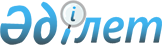 О внесении изменений в решение маслихата Мамлютского района Северо-Казахстанской области от 31 декабря 2019 года № 63/11 "Об утверждении бюджета Новомихайловского сельского округа Мамлютского района Северо-Казахстанской области на 2020-2022 годы"Решение маслихата Мамлютского района Северо-Казахстанской области от 25 июня 2020 года № 73/9. Зарегистрировано Департаментом юстиции Северо-Казахстанской области 29 июня 2020 года № 6403
      В соответствии со статьями 106 и 109-1 Бюджетного кодекса Республики Казахстан от 4 декабря 2008 года, пунктом 2-7 статьи 6 Закона Республики Казахстан от 23 января 2001 года "О местном государственном управлении и самоуправлении в Республике Казахстан" маслихат Мамлютского района Северо-Казахстанской области РЕШИЛ:
      1. Внести в решение маслихата Мамлютского района Северо-Казахстанской области "Об утверждении бюджета Новомихайловского сельского округа Мамлютского района Северо-Казахстанской области на 2020-2022 годы" от 31 декабря 2019 года № 63/11 (опубликовано 16 января 2020 года в Эталонном контрольном банке нормативных правовых актов Республики Казахстан в электронном виде, зарегистрировано в Реестре государственной регистрации нормативных правовых актов под № 5810) следующие изменения:
      пункт 1 изложить в новой редакции: 
       "1. Утвердить бюджет Новомихайловского сельского округа Мамлютского района Северо-Казахстанской области на 2020-2022 годы согласно приложениям 1, 2 и 3 соответственно к настоящему решению, в том числе на 2020 год в следующих объемах:
      1) доходы –100802,7 тысячи тенге:
      налоговые поступления – 9002 тысячи тенге;
      неналоговые поступления – 0 тысяч тенге;
      поступления от продажи основного капитала – 0 тысяч тенге;
      поступления трансфертов – 91800,7 тысяч тенге;
      2) затраты – 103029 тысяч тенге;
      3) чистое бюджетное кредитование – 39400 тысяч тенге:
      бюджетные кредиты– 39400 тысяч тенге;
      погашение бюджетных кредитов – 0 тысяч тенге;
      4) сальдо по операциям с финансовыми активами – 0 тысяч тенге:
      приобретение финансовых активов – 0 тысяч тенге;
      поступление от продажи финансовых активов государства – 0 тысяч тенге;
      5) дефицит (профицит) бюджета – -41626,3 тысяч тенге;
      6) финансирование дефицита (использование профицита) бюджета – 41626,3 тысяч тенге;
      поступления займов – 39400 тысяч тенге;
      погашение займов – 0 тысяч тенге;
      используемые остатки бюджетных средств – 2226,3 тысяч тенге.";
      пункт 5-2 изложить в новой редакции:
       "5-2. Учесть в бюджете Новомихайловского сельского округа Мамлютского района Северо-Казахстанской области объемы целевых текущих трансфертов передаваемых из районного бюджета в бюджет сельского округа на 2020 год а сумме - 66588,7 тысяч тенге.".
      Приложение 1 к указанному решению изложить в новой редакции согласно приложению к настоящему решению.
      2. Настоящее решение вводится в действие с 1 января 2020 года. Бюджет Новомихайловского сельского округа Мамлютского района Северо-Казахстанской области на 2020 год
					© 2012. РГП на ПХВ «Институт законодательства и правовой информации Республики Казахстан» Министерства юстиции Республики Казахстан
				
      Председатель 
сессии маслихата 
Мамлютского района 
Северо-Казахстанской области 

М.Линник

      Секретарь маслихата 
Мамлютского района 
Северо-Казахстанской области 

Р.Нурмуканова
Приложение
к решению маслихата
Мамлютского района
Северо-Казахстанской области
от 25 июня 2020 года № 73/9Приложение 1
к решению маслихата
Мамлютского района
Северо-Казахстанской области
от 31 декабря 2019 года № 63/11
Категория
Категория
Категория
Наименование
Сумма, тысяч тенге
Класс
Класс
Наименование
Сумма, тысяч тенге
Подкласс
Наименование
Сумма, тысяч тенге
1
2
3
4
5
1) Доходы
100802,7
1
Налоговые поступления
9002
01
Подоходный налог
1102
2
Индивидуальный подоходный налог
1102
04
Налоги на собственность
7900
1
Налоги на имущество
16
3
Земельный налог
946
4
Налог на транспортные средства 
6938
2
Неналоговые поступления
0
3
Поступления от продажи основного капитала
0
4
Поступления трансфертов
91800,7
02
Трансферты из вышестоящих органов государственного управления
91800,7
3
Трансферты из районного (города областного значения) бюджета
91800,7
Функциональная группа
Функциональная группа
Функциональная группа
Наименование
Сумма, тысяч тенге
Администратор бюджетных программ
Администратор бюджетных программ
Наименование
Сумма, тысяч тенге
Программа
Наименование
Сумма, тысяч тенге
1
2
3
4
5
2) Затраты
103029
01
Государственные услуги общего характера
16401,5
124
Аппарат акима города районного значения, села, поселка,сельского округа
16401,5
001
Услуги по обеспечению деятельности акима города районного значения, села, поселка, сельского округа
16271,5
022
Капитальные расходы государственного органа
130
07
Жилищно-коммунальное хозяйство
23067,2
124
Аппарат акима города районного значения, села, поселка, сельского округа
23067,2
008
Освещение улиц в населенных пунктах
3693
010
Содержание мест захоронений и погребение безродных
100
011
Благоустройство и озеленение населенных пунктов
14950
014
Организация водоснабжения населенных пунктов
4324,2
08
Культура спорт туризм и информационное пространство 
29686,3
124
Аппарат акима города районного значения, села, поселка, сельского округа
29686,3
006
Поддержка культурно-досуговой работы на местном уровне 
29686,3
12
Транспорт и коммуникации
31500
124
Аппарат акима города районного значения, села, поселка, сельского округа
31500
013
Обеспечение функционирования автомобильных дорог в городах районного значения, села , поселка, сельского округа 
31500
13
Прочие
2374
124
Аппарат акима города районного значения, села, поселка, сельского округа
2374
040
Реализация мероприятий для решения вопросов обустройства населенных пунктов в реализацию мер по содействию экономическому развитию регионов в рамках Государственной программы развития регионов до 2025 года
2374
3) Чистое бюджетное кредитование
39400
Бюджетные кредиты
39400
12
Транспорт и коммуникации
39400
124
Аппарат акима города районного значения, села, поселка, сельского округа
39400
013
Обеспечение функционирования автомобильных дорог в городах районного значения, села , поселка, сельского округа 
39400
5
Погашение бюджетных кредитов
0
4) Сальдо по операциям с финансовыми активами
0
Приобретение финансовых активов
0
 6
Поступления от продажи финансовых активов государства
0
5) Дефицит (профицит) бюджета
-41626,3
6) Финансирование дефицита (использование профицита ) бюджета
41626,3
7
Поступления займов
39400
01
Внутренние государственные займы 
39400
2
Договоры займа
39400
16
Погашение займов
0
Категория
Категория
Категория
Наименование
Сумма, тысяч тенге
Класс
Класс
Наименование
Сумма, тысяч тенге
Подкласс
Наименование
Сумма, тысяч тенге
8 
Используемые остатки бюджетных средств
2226,3
01
Остатки бюджетных средств
2226,3
1
Свободные остатки бюджетных средств
2226,3